SAA Parent’s Code of Conduct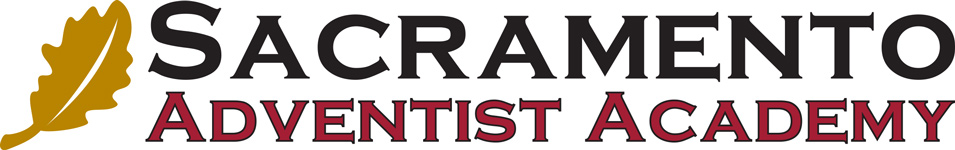 Understand and endorse the purpose of our program: to help boys and girls become men and women of empathy and integrity who will lead, be responsible, and change the world for good.Support coaches by applauding behavior in your child and his or her teammates that demonstrate characteristics of empathy, integrity, sacrifice, and responsibility.Acknowledge and appreciate players’ growth toward maturity and their effort toward establishing stronger relationships with teammates, coaches, and themselvesAffirm your child and his or her teammates when good character, healthy sportsmanship, and other-centered behavior are displayed. Do not affirm only your child’s athletic performance or a victory.Serve as role models for our athletes, talking politely and acting courteously towards coaches, officials, other parents, visiting team parents, and spectators.Model good sportsmanship. Acknowledge and applaud efforts of our teams as well as our opponents. Accept defeat graciously by congratulating the members of the opposing team on a game well played. Support the team regardless of how much or how little your son or daughter plays or what the win-loss record is.Encourage your child and his or her teammates with positive statements, even when they make mistakes. Refrain from boasting about your child’s accomplishment’sWhen problems or questions arise, please have your son or daughter present the problem to their coach. We want players to develop self-advocacy and responsibility. Please don’t intervene on their behalf as you are stunting their growth as a person. After meeting with the coach, if the issue requires more clarity, please contact the athletic director.Because I am a parent with the power and platform to make a positive difference in the life of every player, I commit to this code of conduct. When failing to live up to these standards, I will allow for accountability and take responsibility for my actions.Athletes Name: _________________________________________ Sport:_________________________Parent Signature: _______________________________________________   Date:__________________